№ п/пНаименование товара, работ, услугЕд. изм.Кол-воТехнические, функциональные характеристикиТехнические, функциональные характеристики№ п/пНаименование товара, работ, услугЕд. изм.Кол-воПоказатель (наименование комплектующего, технического параметра и т.п.)Описание, значение1.Лиана  малая, средняя, большая.СО 1.24; СО 1.241; СО 1.242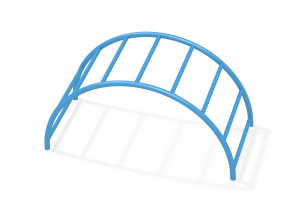 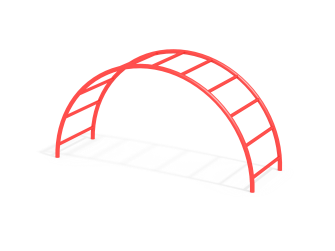 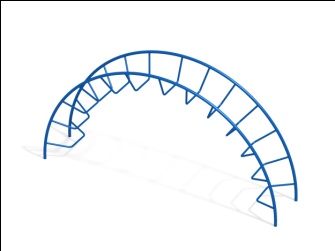 Шт. 11.Лиана  малая, средняя, большая.СО 1.24; СО 1.241; СО 1.242Шт. 1Высота  (мм)  740,1040,1850 (± 10мм)1.Лиана  малая, средняя, большая.СО 1.24; СО 1.241; СО 1.242Шт. 1Длина  (мм) 1480,2070,3740 (± 10мм)1.Лиана  малая, средняя, большая.СО 1.24; СО 1.241; СО 1.242Шт. 1Ширина  (мм)                                      680,680,740  (± 10мм)1.Лиана  малая, средняя, большая.СО 1.24; СО 1.241; СО 1.242Шт. 1Применяемые материалыПрименяемые материалы1.Лиана  малая, средняя, большая.СО 1.24; СО 1.241; СО 1.242Шт. 1Каркасизготовить из металлической трубы сечением не менее 42 мм. И толщиной стенки не менее3.5мм Перекладины выполнить сечением не менее 32 мм. Покрыть порошковой краской.